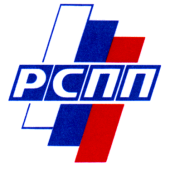 IX съезд предпринимателей Камчатского края 19 – 26 мая 2017 годаТематические Круглые столы: 19 – 25 мая 2017 годаВыставка «Всё для бизнеса»: 26 мая 2017 годаПленарное заседание: 26 мая 2017 годаТема Съезда: «Бизнес-потенциал в интересах Камчатки».Организатор: Некоммерческая организация Объединение работодателей «Камчатский краевой союз промышленников и предпринимателей» Поддержка: Правительство Камчатского края, Уполномоченный при Губернаторе Камчатского края по защите прав предпринимателей, Агентство инвестиций и предпринимательства Камчатского края, представители бизнес объединений Камчатского края.  Программа Съезда:* Тематика, время, место  круглых столов могут быть изменены, о чем  будет сообщено дополнительно. Дата,времяМероприятие. Тема выступленияМодераторы, содокладчики19.05.14:00Круглый стол: «Стратегия развития малого и среднего бизнеса»Шамоян Рашид Фероевич -  ПредседательКамчатского регионального отделенияобщероссийской общественнойорганизации «Деловая Россия»22.05.15:00Круглый стол: «Коррупция в органах исполнительной законодательной власти и ее влияние на легальный бизнес»Иванов Александр Владимирович - общественный помощник Уполномоченного по защите прав предпринимателей при Губернаторе Камчатского края,Главный редактор СМИ Газета «Дело-41»15:00Круглый стол: «Состояние строительной отрасли Камчатского края»Ленда Андрей Васильевич - Генеральный директор ООО «Промстрой»23.05.11:00Круглый стол: «Партнерство бизнеса и власти в интересах социальной стабильности»Романюк Александр Валерьевич - Исполнительный директор НП «Производители пищевой продукции Камчатского края «Пищевик Камчатки»15:00Круглый стол: «Государственная тарифная политика как инструмент развития конкурентной среды и привлечения инвестиций»Кондратьев  Сергей  Борисович - Генеральный директор ПАО «Камчатскэнерго»24.05.10:00Круглый стол: «ТОР и режим Свободного порта - как  возможность для растущего бизнеса»Рубахин Владимир Ильич - общественный представитель Агентства стратегических инициатив в регионе, генеральный директор ЗАО «Агротек-Холдинг» Герасимова Оксана Владимировна - Руководитель Агентства инвестиций и предпринимательства Камчатского края15:00Круглый стол:  «Реформа контрольно-надзорной деятельности: на пути к новому закону» Повзнер Вадим Маркович - Уполномоченный при Губернаторе Камчатского края по защите прав предпринимателей Коростелев Дмитрий Анатольевич -Министр экономического развития и торговли Камчатского края25.05.11:00Круглый стол: «Бизнес и природная среда»Повзнер Вадим Маркович - Уполномоченный при Губернаторе Камчатского края по защите прав предпринимателей Кошкарев Андрей Владимирович - Директор МУП ПКГО  «Петропавловский водоканал»15:00Круглый стол: «Проблемы бизнеса отдаленных районов»Повзнер Вадим Маркович - Уполномоченный при Губернаторе Камчатского края по защите прав предпринимателей 26.05.09.00 – 10.00Регистрация участников Съезда09.30 Открытие выставки «Все для бизнеса» Коростелев Дмитрий Анатольевич – министр экономического развития и торговли Камчатского краяПовзнер Вадим Маркович - Уполномоченный при Губернаторе Камчатского края по защите прав предпринимателейПолунин Игорь Алексеевич – Президент  Некоммерческой организации  Объединение работодателей «Камчатский краевой союз промышленников и предпринимателей»                                  10.00Открытие Съезда. Вступительное словоПолунин Игорь Алексеевич – Президент  Некоммерческой организации  Объединение работодателей «Камчатский краевой союз промышленников и предпринимателей»                                  Обсуждение. Вопросы.